Α Ν Α Κ Ο Ι Ν Ω Σ ΗΑθήνα, 4/9/2019Παράταση προθεσμίας υποβολής ηλ/κών ενστάσεων Ωρομισθίων εκπαιδευτών ΔΙΕΚ (τροποποίηση σε Πίνακες κατάταξης της Περιφέρειας Αττικής)Παρατείνεται η προθεσμία υποβολής ηλεκτρονικών ενστάσεων κατά                                          των προσωρινών πινάκων κατάταξης Ωρομισθίων εκπαιδευτών ΔΙΕΚ (Χειμερινού εξαμήνου 2019β & Εαρινού 2020α) έως και την Παρασκευή 06-09-2019 και                         ώρα 23.59, λόγω τροποποίησης στους Πίνακες κατάταξης της Περιφέρειας Αττικής για τις εξής ειδικότητες:Π.Ε.71- Δάσκαλοι Ειδικής Αγωγής, ΠΕ 82- Μηχανολόγων, ΠΕ 08- Καλλιτεχνικών, ΠΕ 87.21- Ιατρικής.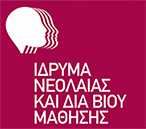 Ίδρυμα Νεολαίας και Διά Βίου ΜάθησηςΑχαρνών 417 & Κοκκινάκη, 11143 Αθήναwww.inedivim.gr